als Krankenhausdirektverlegung (keine Antragstellung bei der Krankenkasse erforderlich!)Medikamente	Antimykotika-Therapie			Antikörper-Therapie			Hämophilie-Therapie			antiretrovirale Therapie			andere kostenintensive
	Medikamente		Einstufung nach dem Frühreha-Index: Einstufung nach dem Barthel-Index:Besonderheiten und Kommentare:Alle im Rahmen Ihrer Behandlung erfassten personenbezogenen Daten werden nach den Gesichtspunkten der EU DS-GVO verarbeitet. Eine Löschung der erhobenen Daten erfolgt nach Erfüllung der vertragsgegenständlichen Leistungen und im Rahmen gesetzlicher Fristvorgaben. Aufgrund der Transparenzverpflichtung haben Sie jederzeit das Recht, den aktuellen Verarbeitungsbestand Ihrer Daten bei uns abzurufen und sich die im Rahmen Ihrer Behandlung verarbeiteten Daten aufzählen zu lassen (Art. 12).______________________________________________________________________Datum				Unterschrift des Arztes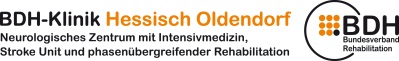 Anmeldung zur neurologischenFrührehabilitation der Phase B(Patientenaufkleber)Patient (Name, Vorname):Geburtsdatum:Anschrift:Kostenträger/Versicherungsnr.:(Stempel)Anmeldende Klinik:Bitte faxen an:BDH-Klinik Hess. Oldendorf gGmbHGreitstr. 18-28, 31840 Hess. OldendorfTel. 05152/781-201Fax: 05152/781-275Name des Sozialarbeiters und Durchwahl für Rückfragen:Name:	Tel.:	Name des Arztes und Durchwahl für Rückfragen:Name:	Tel.:	Hauptdiagnose: Hirninfarkt Hirnblutung Schädel-Hirn-Trauma ____ Andere:Krankheitsbeginn (Datum):Relevante Nebendiagnosen:Isolierungspflichtig (MRSA, MRGN, Clostridien)? ja, Keim_____________________  neinAktuelle Durchfälle oder Erbrechen? ja	 neinPrivatpatient?  ja	 neinZustand des PatientenBeatmeter Patient:	 mit Tracheostoma 	 mit endotrachealem TubusKardiovaskulär instabiler Patient:	 Catecholamingabe 	 keine CatecholamingabeMagensonde:	 PEG/PEJ	 pernasalBlasenkatheter:	 Suprapubisch	 Via naturalisVenöser Zugang:	 ZVK	 Port	 peripherer ZugangneinjaIntensivmedizinisch überwachungspflichtiger Zustand 0-50Absaugpflichtiges Tracheostoma0-50Intermittierende Beatmung0-50Beaufsichtigungspflichtige Orientierungsstörung 0-50Beaufsichtigungspflichtige Verhaltensstörung 0-50Schwere Verständigungsstörung 0-25Beaufsichtigungspflichtige Schluckstörung 0-50PUNKTSUMME (Minuspunkte)(max. -325 Punkte)nicht möglichmit Unterstützungselbständig1) Essen und Trinken05102) Umsteigen aus dem Rollstuhl ins Bett
    und umgekehrt05153) Persönliche Pflege (Waschen)0054) Benutzung der Toilette05105) Baden/Duschen0056) Gehen auf ebenem Untergrund010156a) Fortbewegung mit Rollstuhl auf ebenem
      Untergrund (nur ausfüllen wenn unter 6 „nicht
      möglich“ angekreuzt werden musste)0057) Treppen steigen05108) An-/ und Ausziehen05109) Stuhlkontrolle051010) Harnkontrolle0510PUNKTSUMME (Pluspunkte)(max. 100 Punkte) GESAMTPUNKTZAHL (Frühreha-Barthel-Index):Beispiel: Barthel 10, Frühreha -150 = Gesamt -140 Punkte